ЧЕРКАСЬКА МІСЬКА РАДА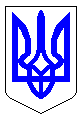 ЧЕРКАСЬКА МІСЬКА РАДАВИКОНАВЧИЙ КОМІТЕТРІШЕННЯВід 12.12.2019 № 1433Про проект рішення міської ради «Про внесення змін до рішення міської ради від 24.01.2019 № 2-3742 «Про затвердження міської програми «Амбулаторно-поліклінічна допомога жителям міста Черкаси на 2019 рік»Відповідно до статей 27, 32, 34, 52 Закону України «Про місцеве самоврядування в Україні», з метою забезпечення медичної допомоги в КНП «Черкаська міська консультативно-діагностична поліклініка», збереження здоров'я населення міста Черкаси незалежно від їх віку, статі, соціального статусу та характеру захворювань, враховуючи вимоги законів України «Про внесення змін до деяких законодавчих актів України щодо удосконалення законодавства з питань діяльності закладів охорони здоров’я», «Про державні фінансові гарантії медичного обслуговування населення», розпорядження Кабінету Міністрів України від 30.11.2016 №1013-р «Про схвалення Концепції реформи фінансування системи охорони здоров’я», розглянувши пропозицію департаменту охорони здоров’я та медичних послуг, виконавчий комітет Черкаської міської радиВИРІШИВ:1. Погодити і внести на розгляд та затвердження міської ради проект рішення «Про внесення змін до рішення міської ради від 24.01.2019 № 2-3742 «Про затвердження міської програми «Амбулаторно-поліклінічна допомога жителям міста Черкаси на 2019 рік».2. Контроль за виконанням рішення покласти на директора департаменту охорони здоров’я та медичних послуг Черкаської міської ради Стадника О.М.Міський голова                                                                             А.В. БондаренкоПроект рішенняПроект рішення№ № ЧЕРКАСЬКА МІСЬКА РАДАЧЕРКАСЬКА МІСЬКА РАДАЧЕРКАСЬКА МІСЬКА РАДАЧЕРКАСЬКА МІСЬКА РАДАЧЕРКАСЬКА МІСЬКА РАДА<Про внесення змін до рішення міської ради від 24.01.2019 № 2-3742 «Про затвердження міської програми «Амбулаторно-поліклінічна допомога жителям міста Черкаси на 2019 рік»Про внесення змін до рішення міської ради від 24.01.2019 № 2-3742 «Про затвердження міської програми «Амбулаторно-поліклінічна допомога жителям міста Черкаси на 2019 рік»Про внесення змін до рішення міської ради від 24.01.2019 № 2-3742 «Про затвердження міської програми «Амбулаторно-поліклінічна допомога жителям міста Черкаси на 2019 рік»Про внесення змін до рішення міської ради від 24.01.2019 № 2-3742 «Про затвердження міської програми «Амбулаторно-поліклінічна допомога жителям міста Черкаси на 2019 рік»>Відповідно до п. 22 ст. 26 Закону України «Про місцеве самоврядування в Україні», з метою забезпечення медичної допомоги в КНП «Черкаська міська консультативно-діагностична поліклініка», збереження здоров'я населення міста Черкаси незалежно від їх віку, статі, соціального статусу та характеру захворювань, Черкаська міська радаВИРІШИЛА:1. Внести зміни до рішення міської ради від 24.01.2019 № 2-3742 «Про затвердження міської програми «Амбулаторно-поліклінічна допомога жителям міста Черкаси на 2019 рік», а саме:1.1. Викласти назву Програми у новій редакції: «Амбулаторно-поліклінічна допомога жителям міста Черкаси на 2019 - 2020 роки».1.2. Абзац 4 розділу 5 Програми викласти у новій редакції:«Строк виконання програми – 2019-2020 роки».1.3. У п.6.1. розділу 6 Програми цифри і слово «2019 році» замінити цифрами і словом «2019-2020 роках».1.4. Абзац 6 п.6.2. розділу 6 Програми після слів «відповідно до вимог Бюджетного кодексу України» доповнити словами «на умовах співфінансування медичних послуг з державного бюджету, інших місцевих бюджетів та, перспективно, з Національної служби здоров’я України».1.5. Викласти п.6.3. розділу 6 у новій редакції:1.6. Розділ 8 Програми викласти у новій редакції:«8. Очікуваний результат виконання ПрограмиВиконання Програми надасть можливість підвищити ефективність реалізації державної політики в галузі охорони здоров'я. Здійснення цієї програми спрямовано на підвищення ефективності надання кваліфікованої амбулаторно-поліклінічної допомоги та збереження здоров'я населення, покращення матеріально-технічного, зокрема медикаментозного, забезпечення КНП «Черкаська міська консультативно-діагностична поліклініка», а також відшкодування витрат, пов’язаних з відпуском лікарських засобів безоплатно і на пільгових умовах громадянам, які мають на це право відповідно до законодавства.Показники виконання Програми:Фінансове забезпечення здійснюється у межах видатків, затверджених рішенням міської ради про міський бюджет на відповідний рік. Обсяги фінансування та інші показники Програми можуть уточнюватись в межах бюджетного періоду у процесі виконання із відповідним відображенням у паспорті Програми без внесення змін до даної Програми.».2. Контроль за виконанням рішення покласти на заступника міського голови з питань діяльності виконавчих органів ради Волошина І.В. та постійну комісію міської ради з питань охорони здоров’я, материнства, дитинства, сім’ї, соціального захисту, освіти, науки, культури, фізкультури та спорту.Відповідно до п. 22 ст. 26 Закону України «Про місцеве самоврядування в Україні», з метою забезпечення медичної допомоги в КНП «Черкаська міська консультативно-діагностична поліклініка», збереження здоров'я населення міста Черкаси незалежно від їх віку, статі, соціального статусу та характеру захворювань, Черкаська міська радаВИРІШИЛА:1. Внести зміни до рішення міської ради від 24.01.2019 № 2-3742 «Про затвердження міської програми «Амбулаторно-поліклінічна допомога жителям міста Черкаси на 2019 рік», а саме:1.1. Викласти назву Програми у новій редакції: «Амбулаторно-поліклінічна допомога жителям міста Черкаси на 2019 - 2020 роки».1.2. Абзац 4 розділу 5 Програми викласти у новій редакції:«Строк виконання програми – 2019-2020 роки».1.3. У п.6.1. розділу 6 Програми цифри і слово «2019 році» замінити цифрами і словом «2019-2020 роках».1.4. Абзац 6 п.6.2. розділу 6 Програми після слів «відповідно до вимог Бюджетного кодексу України» доповнити словами «на умовах співфінансування медичних послуг з державного бюджету, інших місцевих бюджетів та, перспективно, з Національної служби здоров’я України».1.5. Викласти п.6.3. розділу 6 у новій редакції:1.6. Розділ 8 Програми викласти у новій редакції:«8. Очікуваний результат виконання ПрограмиВиконання Програми надасть можливість підвищити ефективність реалізації державної політики в галузі охорони здоров'я. Здійснення цієї програми спрямовано на підвищення ефективності надання кваліфікованої амбулаторно-поліклінічної допомоги та збереження здоров'я населення, покращення матеріально-технічного, зокрема медикаментозного, забезпечення КНП «Черкаська міська консультативно-діагностична поліклініка», а також відшкодування витрат, пов’язаних з відпуском лікарських засобів безоплатно і на пільгових умовах громадянам, які мають на це право відповідно до законодавства.Показники виконання Програми:Фінансове забезпечення здійснюється у межах видатків, затверджених рішенням міської ради про міський бюджет на відповідний рік. Обсяги фінансування та інші показники Програми можуть уточнюватись в межах бюджетного періоду у процесі виконання із відповідним відображенням у паспорті Програми без внесення змін до даної Програми.».2. Контроль за виконанням рішення покласти на заступника міського голови з питань діяльності виконавчих органів ради Волошина І.В. та постійну комісію міської ради з питань охорони здоров’я, материнства, дитинства, сім’ї, соціального захисту, освіти, науки, культури, фізкультури та спорту.Відповідно до п. 22 ст. 26 Закону України «Про місцеве самоврядування в Україні», з метою забезпечення медичної допомоги в КНП «Черкаська міська консультативно-діагностична поліклініка», збереження здоров'я населення міста Черкаси незалежно від їх віку, статі, соціального статусу та характеру захворювань, Черкаська міська радаВИРІШИЛА:1. Внести зміни до рішення міської ради від 24.01.2019 № 2-3742 «Про затвердження міської програми «Амбулаторно-поліклінічна допомога жителям міста Черкаси на 2019 рік», а саме:1.1. Викласти назву Програми у новій редакції: «Амбулаторно-поліклінічна допомога жителям міста Черкаси на 2019 - 2020 роки».1.2. Абзац 4 розділу 5 Програми викласти у новій редакції:«Строк виконання програми – 2019-2020 роки».1.3. У п.6.1. розділу 6 Програми цифри і слово «2019 році» замінити цифрами і словом «2019-2020 роках».1.4. Абзац 6 п.6.2. розділу 6 Програми після слів «відповідно до вимог Бюджетного кодексу України» доповнити словами «на умовах співфінансування медичних послуг з державного бюджету, інших місцевих бюджетів та, перспективно, з Національної служби здоров’я України».1.5. Викласти п.6.3. розділу 6 у новій редакції:1.6. Розділ 8 Програми викласти у новій редакції:«8. Очікуваний результат виконання ПрограмиВиконання Програми надасть можливість підвищити ефективність реалізації державної політики в галузі охорони здоров'я. Здійснення цієї програми спрямовано на підвищення ефективності надання кваліфікованої амбулаторно-поліклінічної допомоги та збереження здоров'я населення, покращення матеріально-технічного, зокрема медикаментозного, забезпечення КНП «Черкаська міська консультативно-діагностична поліклініка», а також відшкодування витрат, пов’язаних з відпуском лікарських засобів безоплатно і на пільгових умовах громадянам, які мають на це право відповідно до законодавства.Показники виконання Програми:Фінансове забезпечення здійснюється у межах видатків, затверджених рішенням міської ради про міський бюджет на відповідний рік. Обсяги фінансування та інші показники Програми можуть уточнюватись в межах бюджетного періоду у процесі виконання із відповідним відображенням у паспорті Програми без внесення змін до даної Програми.».2. Контроль за виконанням рішення покласти на заступника міського голови з питань діяльності виконавчих органів ради Волошина І.В. та постійну комісію міської ради з питань охорони здоров’я, материнства, дитинства, сім’ї, соціального захисту, освіти, науки, культури, фізкультури та спорту.Відповідно до п. 22 ст. 26 Закону України «Про місцеве самоврядування в Україні», з метою забезпечення медичної допомоги в КНП «Черкаська міська консультативно-діагностична поліклініка», збереження здоров'я населення міста Черкаси незалежно від їх віку, статі, соціального статусу та характеру захворювань, Черкаська міська радаВИРІШИЛА:1. Внести зміни до рішення міської ради від 24.01.2019 № 2-3742 «Про затвердження міської програми «Амбулаторно-поліклінічна допомога жителям міста Черкаси на 2019 рік», а саме:1.1. Викласти назву Програми у новій редакції: «Амбулаторно-поліклінічна допомога жителям міста Черкаси на 2019 - 2020 роки».1.2. Абзац 4 розділу 5 Програми викласти у новій редакції:«Строк виконання програми – 2019-2020 роки».1.3. У п.6.1. розділу 6 Програми цифри і слово «2019 році» замінити цифрами і словом «2019-2020 роках».1.4. Абзац 6 п.6.2. розділу 6 Програми після слів «відповідно до вимог Бюджетного кодексу України» доповнити словами «на умовах співфінансування медичних послуг з державного бюджету, інших місцевих бюджетів та, перспективно, з Національної служби здоров’я України».1.5. Викласти п.6.3. розділу 6 у новій редакції:1.6. Розділ 8 Програми викласти у новій редакції:«8. Очікуваний результат виконання ПрограмиВиконання Програми надасть можливість підвищити ефективність реалізації державної політики в галузі охорони здоров'я. Здійснення цієї програми спрямовано на підвищення ефективності надання кваліфікованої амбулаторно-поліклінічної допомоги та збереження здоров'я населення, покращення матеріально-технічного, зокрема медикаментозного, забезпечення КНП «Черкаська міська консультативно-діагностична поліклініка», а також відшкодування витрат, пов’язаних з відпуском лікарських засобів безоплатно і на пільгових умовах громадянам, які мають на це право відповідно до законодавства.Показники виконання Програми:Фінансове забезпечення здійснюється у межах видатків, затверджених рішенням міської ради про міський бюджет на відповідний рік. Обсяги фінансування та інші показники Програми можуть уточнюватись в межах бюджетного періоду у процесі виконання із відповідним відображенням у паспорті Програми без внесення змін до даної Програми.».2. Контроль за виконанням рішення покласти на заступника міського голови з питань діяльності виконавчих органів ради Волошина І.В. та постійну комісію міської ради з питань охорони здоров’я, материнства, дитинства, сім’ї, соціального захисту, освіти, науки, культури, фізкультури та спорту.Відповідно до п. 22 ст. 26 Закону України «Про місцеве самоврядування в Україні», з метою забезпечення медичної допомоги в КНП «Черкаська міська консультативно-діагностична поліклініка», збереження здоров'я населення міста Черкаси незалежно від їх віку, статі, соціального статусу та характеру захворювань, Черкаська міська радаВИРІШИЛА:1. Внести зміни до рішення міської ради від 24.01.2019 № 2-3742 «Про затвердження міської програми «Амбулаторно-поліклінічна допомога жителям міста Черкаси на 2019 рік», а саме:1.1. Викласти назву Програми у новій редакції: «Амбулаторно-поліклінічна допомога жителям міста Черкаси на 2019 - 2020 роки».1.2. Абзац 4 розділу 5 Програми викласти у новій редакції:«Строк виконання програми – 2019-2020 роки».1.3. У п.6.1. розділу 6 Програми цифри і слово «2019 році» замінити цифрами і словом «2019-2020 роках».1.4. Абзац 6 п.6.2. розділу 6 Програми після слів «відповідно до вимог Бюджетного кодексу України» доповнити словами «на умовах співфінансування медичних послуг з державного бюджету, інших місцевих бюджетів та, перспективно, з Національної служби здоров’я України».1.5. Викласти п.6.3. розділу 6 у новій редакції:1.6. Розділ 8 Програми викласти у новій редакції:«8. Очікуваний результат виконання ПрограмиВиконання Програми надасть можливість підвищити ефективність реалізації державної політики в галузі охорони здоров'я. Здійснення цієї програми спрямовано на підвищення ефективності надання кваліфікованої амбулаторно-поліклінічної допомоги та збереження здоров'я населення, покращення матеріально-технічного, зокрема медикаментозного, забезпечення КНП «Черкаська міська консультативно-діагностична поліклініка», а також відшкодування витрат, пов’язаних з відпуском лікарських засобів безоплатно і на пільгових умовах громадянам, які мають на це право відповідно до законодавства.Показники виконання Програми:Фінансове забезпечення здійснюється у межах видатків, затверджених рішенням міської ради про міський бюджет на відповідний рік. Обсяги фінансування та інші показники Програми можуть уточнюватись в межах бюджетного періоду у процесі виконання із відповідним відображенням у паспорті Програми без внесення змін до даної Програми.».2. Контроль за виконанням рішення покласти на заступника міського голови з питань діяльності виконавчих органів ради Волошина І.В. та постійну комісію міської ради з питань охорони здоров’я, материнства, дитинства, сім’ї, соціального захисту, освіти, науки, культури, фізкультури та спорту.Відповідно до п. 22 ст. 26 Закону України «Про місцеве самоврядування в Україні», з метою забезпечення медичної допомоги в КНП «Черкаська міська консультативно-діагностична поліклініка», збереження здоров'я населення міста Черкаси незалежно від їх віку, статі, соціального статусу та характеру захворювань, Черкаська міська радаВИРІШИЛА:1. Внести зміни до рішення міської ради від 24.01.2019 № 2-3742 «Про затвердження міської програми «Амбулаторно-поліклінічна допомога жителям міста Черкаси на 2019 рік», а саме:1.1. Викласти назву Програми у новій редакції: «Амбулаторно-поліклінічна допомога жителям міста Черкаси на 2019 - 2020 роки».1.2. Абзац 4 розділу 5 Програми викласти у новій редакції:«Строк виконання програми – 2019-2020 роки».1.3. У п.6.1. розділу 6 Програми цифри і слово «2019 році» замінити цифрами і словом «2019-2020 роках».1.4. Абзац 6 п.6.2. розділу 6 Програми після слів «відповідно до вимог Бюджетного кодексу України» доповнити словами «на умовах співфінансування медичних послуг з державного бюджету, інших місцевих бюджетів та, перспективно, з Національної служби здоров’я України».1.5. Викласти п.6.3. розділу 6 у новій редакції:1.6. Розділ 8 Програми викласти у новій редакції:«8. Очікуваний результат виконання ПрограмиВиконання Програми надасть можливість підвищити ефективність реалізації державної політики в галузі охорони здоров'я. Здійснення цієї програми спрямовано на підвищення ефективності надання кваліфікованої амбулаторно-поліклінічної допомоги та збереження здоров'я населення, покращення матеріально-технічного, зокрема медикаментозного, забезпечення КНП «Черкаська міська консультативно-діагностична поліклініка», а також відшкодування витрат, пов’язаних з відпуском лікарських засобів безоплатно і на пільгових умовах громадянам, які мають на це право відповідно до законодавства.Показники виконання Програми:Фінансове забезпечення здійснюється у межах видатків, затверджених рішенням міської ради про міський бюджет на відповідний рік. Обсяги фінансування та інші показники Програми можуть уточнюватись в межах бюджетного періоду у процесі виконання із відповідним відображенням у паспорті Програми без внесення змін до даної Програми.».2. Контроль за виконанням рішення покласти на заступника міського голови з питань діяльності виконавчих органів ради Волошина І.В. та постійну комісію міської ради з питань охорони здоров’я, материнства, дитинства, сім’ї, соціального захисту, освіти, науки, культури, фізкультури та спорту.Відповідно до п. 22 ст. 26 Закону України «Про місцеве самоврядування в Україні», з метою забезпечення медичної допомоги в КНП «Черкаська міська консультативно-діагностична поліклініка», збереження здоров'я населення міста Черкаси незалежно від їх віку, статі, соціального статусу та характеру захворювань, Черкаська міська радаВИРІШИЛА:1. Внести зміни до рішення міської ради від 24.01.2019 № 2-3742 «Про затвердження міської програми «Амбулаторно-поліклінічна допомога жителям міста Черкаси на 2019 рік», а саме:1.1. Викласти назву Програми у новій редакції: «Амбулаторно-поліклінічна допомога жителям міста Черкаси на 2019 - 2020 роки».1.2. Абзац 4 розділу 5 Програми викласти у новій редакції:«Строк виконання програми – 2019-2020 роки».1.3. У п.6.1. розділу 6 Програми цифри і слово «2019 році» замінити цифрами і словом «2019-2020 роках».1.4. Абзац 6 п.6.2. розділу 6 Програми після слів «відповідно до вимог Бюджетного кодексу України» доповнити словами «на умовах співфінансування медичних послуг з державного бюджету, інших місцевих бюджетів та, перспективно, з Національної служби здоров’я України».1.5. Викласти п.6.3. розділу 6 у новій редакції:1.6. Розділ 8 Програми викласти у новій редакції:«8. Очікуваний результат виконання ПрограмиВиконання Програми надасть можливість підвищити ефективність реалізації державної політики в галузі охорони здоров'я. Здійснення цієї програми спрямовано на підвищення ефективності надання кваліфікованої амбулаторно-поліклінічної допомоги та збереження здоров'я населення, покращення матеріально-технічного, зокрема медикаментозного, забезпечення КНП «Черкаська міська консультативно-діагностична поліклініка», а також відшкодування витрат, пов’язаних з відпуском лікарських засобів безоплатно і на пільгових умовах громадянам, які мають на це право відповідно до законодавства.Показники виконання Програми:Фінансове забезпечення здійснюється у межах видатків, затверджених рішенням міської ради про міський бюджет на відповідний рік. Обсяги фінансування та інші показники Програми можуть уточнюватись в межах бюджетного періоду у процесі виконання із відповідним відображенням у паспорті Програми без внесення змін до даної Програми.».2. Контроль за виконанням рішення покласти на заступника міського голови з питань діяльності виконавчих органів ради Волошина І.В. та постійну комісію міської ради з питань охорони здоров’я, материнства, дитинства, сім’ї, соціального захисту, освіти, науки, культури, фізкультури та спорту.Відповідно до п. 22 ст. 26 Закону України «Про місцеве самоврядування в Україні», з метою забезпечення медичної допомоги в КНП «Черкаська міська консультативно-діагностична поліклініка», збереження здоров'я населення міста Черкаси незалежно від їх віку, статі, соціального статусу та характеру захворювань, Черкаська міська радаВИРІШИЛА:1. Внести зміни до рішення міської ради від 24.01.2019 № 2-3742 «Про затвердження міської програми «Амбулаторно-поліклінічна допомога жителям міста Черкаси на 2019 рік», а саме:1.1. Викласти назву Програми у новій редакції: «Амбулаторно-поліклінічна допомога жителям міста Черкаси на 2019 - 2020 роки».1.2. Абзац 4 розділу 5 Програми викласти у новій редакції:«Строк виконання програми – 2019-2020 роки».1.3. У п.6.1. розділу 6 Програми цифри і слово «2019 році» замінити цифрами і словом «2019-2020 роках».1.4. Абзац 6 п.6.2. розділу 6 Програми після слів «відповідно до вимог Бюджетного кодексу України» доповнити словами «на умовах співфінансування медичних послуг з державного бюджету, інших місцевих бюджетів та, перспективно, з Національної служби здоров’я України».1.5. Викласти п.6.3. розділу 6 у новій редакції:1.6. Розділ 8 Програми викласти у новій редакції:«8. Очікуваний результат виконання ПрограмиВиконання Програми надасть можливість підвищити ефективність реалізації державної політики в галузі охорони здоров'я. Здійснення цієї програми спрямовано на підвищення ефективності надання кваліфікованої амбулаторно-поліклінічної допомоги та збереження здоров'я населення, покращення матеріально-технічного, зокрема медикаментозного, забезпечення КНП «Черкаська міська консультативно-діагностична поліклініка», а також відшкодування витрат, пов’язаних з відпуском лікарських засобів безоплатно і на пільгових умовах громадянам, які мають на це право відповідно до законодавства.Показники виконання Програми:Фінансове забезпечення здійснюється у межах видатків, затверджених рішенням міської ради про міський бюджет на відповідний рік. Обсяги фінансування та інші показники Програми можуть уточнюватись в межах бюджетного періоду у процесі виконання із відповідним відображенням у паспорті Програми без внесення змін до даної Програми.».2. Контроль за виконанням рішення покласти на заступника міського голови з питань діяльності виконавчих органів ради Волошина І.В. та постійну комісію міської ради з питань охорони здоров’я, материнства, дитинства, сім’ї, соціального захисту, освіти, науки, культури, фізкультури та спорту.Відповідно до п. 22 ст. 26 Закону України «Про місцеве самоврядування в Україні», з метою забезпечення медичної допомоги в КНП «Черкаська міська консультативно-діагностична поліклініка», збереження здоров'я населення міста Черкаси незалежно від їх віку, статі, соціального статусу та характеру захворювань, Черкаська міська радаВИРІШИЛА:1. Внести зміни до рішення міської ради від 24.01.2019 № 2-3742 «Про затвердження міської програми «Амбулаторно-поліклінічна допомога жителям міста Черкаси на 2019 рік», а саме:1.1. Викласти назву Програми у новій редакції: «Амбулаторно-поліклінічна допомога жителям міста Черкаси на 2019 - 2020 роки».1.2. Абзац 4 розділу 5 Програми викласти у новій редакції:«Строк виконання програми – 2019-2020 роки».1.3. У п.6.1. розділу 6 Програми цифри і слово «2019 році» замінити цифрами і словом «2019-2020 роках».1.4. Абзац 6 п.6.2. розділу 6 Програми після слів «відповідно до вимог Бюджетного кодексу України» доповнити словами «на умовах співфінансування медичних послуг з державного бюджету, інших місцевих бюджетів та, перспективно, з Національної служби здоров’я України».1.5. Викласти п.6.3. розділу 6 у новій редакції:1.6. Розділ 8 Програми викласти у новій редакції:«8. Очікуваний результат виконання ПрограмиВиконання Програми надасть можливість підвищити ефективність реалізації державної політики в галузі охорони здоров'я. Здійснення цієї програми спрямовано на підвищення ефективності надання кваліфікованої амбулаторно-поліклінічної допомоги та збереження здоров'я населення, покращення матеріально-технічного, зокрема медикаментозного, забезпечення КНП «Черкаська міська консультативно-діагностична поліклініка», а також відшкодування витрат, пов’язаних з відпуском лікарських засобів безоплатно і на пільгових умовах громадянам, які мають на це право відповідно до законодавства.Показники виконання Програми:Фінансове забезпечення здійснюється у межах видатків, затверджених рішенням міської ради про міський бюджет на відповідний рік. Обсяги фінансування та інші показники Програми можуть уточнюватись в межах бюджетного періоду у процесі виконання із відповідним відображенням у паспорті Програми без внесення змін до даної Програми.».2. Контроль за виконанням рішення покласти на заступника міського голови з питань діяльності виконавчих органів ради Волошина І.В. та постійну комісію міської ради з питань охорони здоров’я, материнства, дитинства, сім’ї, соціального захисту, освіти, науки, культури, фізкультури та спорту.Міський головаМіський головаМіський головаА.В. БондаренкоА.В. Бондаренко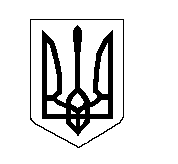 УКРАЇНАЧеркаська міська радаДепартамент охорони здоров’я та медичних послугвул. Байди Вишневецького, .Черкаси, 18000,  тел: (0472) 37-24-56, fax:(0472) 33-79-47E-mail: dozmpchmr@gmail.com, код  ЄДРПОУ  02013260Пояснювальна запискадо проекту рішення Черкаської міської ради«Про внесення змін до рішення міської ради від 24.01.2019 № 2-3742 «Про затвердження міської програми «Амбулаторно-поліклінічна допомога жителям міста Черкаси на 2019 рік»»Міську програму «Амбулаторно-поліклінічна допомога жителям міста Черкаси на 2019 рік», що затверджена рішенням міської ради від 24.01.2019 № 2-3742, розроблено на підставі законів України «Про державні фінансові гарантії медичного обслуговування населення», «Про внесення змін до деяких законодавчих актів України щодо удосконалення законодавства з питань діяльності закладів охорони здоров’я», «Основи законодавства України про охорону здоров’я», Порядку організації медичного обслуговування та направлення пацієнтів до закладів охорони здоров'я, що надають вторинну (спеціалізовану) та третинну (високоспеціалізовану) медичну допомогу, затвердженого наказом Міністерства охорони здоров’я України від 05.10.2011 №646.Метою програми є підвищення рівня надання амбулаторно-поліклінічної допомоги та збереження здоров'я населення.Основною проблемою, на яку спрямована програма, є урегулювання механізму фінансування КНП «Черкаська міська консультативно-діагностична поліклініка» у статусі одержувача бюджетних коштів.Заклад має господарсько-правовий статус комунального некомерційного підприємства. Некомерційна господарська діяльність здійснюється суб’єктами господарювання комунального сектору економіки у галузях (видах діяльності), в яких відповідно до ст.12 Господарського кодексу України забороняється підприємництво, на основі рішення відповідного органу місцевого самоврядування. Тобто кошти державного та місцевого бюджетів залишаються основним джерелом доходів закладу.Протягом 2020 року планується, що усі заклади охорони здоров’я міста укладуть договори з Національною службою здоров’я України (далі – НСЗУ) про надання медичних послуг за програмою медичних гарантій.За попередніми прогнозами Міністерства охорони здоров’я України планувалось, що усі медичні заклади з 01 січня 2020 року будуть фінансуватись коштами НСЗУ на підставі укладених договорів про медичне обслуговування населення за програмою медичних гарантій. На даний час планується, що наступний етап реформи стартує 01 квітня 2020 року. Законопроєктом №2144 від 16.09.2019 «Про внесення змін до Бюджетного кодексу України» у рамках державного бюджету на 2020 рік зокрема передбачається перенесення термінів долучення комунальних закладів охорони здоров’я до програми медичних гарантій на 1 квітня 2020 року та збереження надання медичної субвенції, а також зміни у пункті 3 частини першої статті 89, а саме: підпункти “а”, “б”, “в” і “г”  діють до 1 квітня 2020 року, підпункти “ґ” і “д” вводяться в дію з 1 квітня 2020 року. Проте існує суттєвий ризик відкладення медичної реформи і на більш пізній термін.Відповідно до Закону України «Про державні фінансові гарантії медичного обслуговування населення», п.6 Порядку укладення, зміни та припинення договору про медичне обслуговування населення за програмою медичних гарантій, затвердженого постановою КМУ від 25.04.2018 року № 410, НСЗУ оголошує про укладення договорів про медичне обслуговування населення за програмою державних гарантій на офіційному веб-сайті. На даний час оголошення про укладення договорів з закладами охорони здоров’я, що надають вторинну медичну допомогу, не розміщувалось. Також на даний час не затверджені ні перелік, ні тарифи на діагностичні та лікувальні послуги. З 1 липня 2019 року мала запрацювати програма «Безкоштовна діагностика», проте її початок був відкладений на 2020 рік. Програма медичних гарантій (гарантований пакет медичних послуг) передбачає оплату послуг первинної, амбулаторно-поліклінічної, стаціонарної медичної допомоги, екстреної, паліативної медичної допомоги та реабілітації. Чіткий перелік безоплатних медичних послуг стане відомий після затвердження держбюджету на 2020 рік.Враховуючи, що на даний час Кабінет Міністрів України і МОЗ України не врегулювали питання фінансування закладів у 2020 році, відсутній чіткий перелік послуг, які буде фінансувати НСЗУ, департамент охорони здоров’я та медичних послуг подає на розгляд міської ради пропозицію щодо продовження дії міських програм підтримки комунальних закладів охорони здоров’я та співфінансування оплати медичних послуг, що надаються в рамках програми державних гарантій медичного обслуговування населення, у тому числі для покриття вартості комунальних послуг та енергоносіїв, на 2020 рік.Зменшення показників продукту і, відповідних показників ефективності, у 2019 році ґрунтується на статистичній звітності роботи закладу за 9 місяців 2019 року і пов’язане зі структурними змінами в закладі, ефективністю проведення профілактичних та попереджувальних заходів, покращення санітарно-освітньої роботи та підвищення якості надання медичних послуг, а також за рахунок покращення діагностичного процесу, проведення профілактичних обстежень, виявлення захворювань на ранніх стадіях.Проект підготовлено департаментом охорони здоров’я та медичних послуг Черкаської міської ради з метою забезпечення безперебійного доступу населення до медичної допомоги в КНП «Черкаська міська консультативно-діагностична поліклініка», уникнення соціальної напруги в місті, для забезпечення діяльності закладу протягом року, незалежно від термінів впровадження медичної реформи. УКРАЇНАЧеркаська міська радаДепартамент охорони здоров’я та медичних послугвул. Байди Вишневецького, .Черкаси, 18000,  тел: (0472) 37-24-56, fax:(0472) 33-79-47E-mail: dozmpchmr@gmail.com, код  ЄДРПОУ  02013260Пояснювальна запискадо проекту рішення Черкаської міської ради«Про внесення змін до рішення міської ради від 24.01.2019 № 2-3742 «Про затвердження міської програми «Амбулаторно-поліклінічна допомога жителям міста Черкаси на 2019 рік»»Міську програму «Амбулаторно-поліклінічна допомога жителям міста Черкаси на 2019 рік», що затверджена рішенням міської ради від 24.01.2019 № 2-3742, розроблено на підставі законів України «Про державні фінансові гарантії медичного обслуговування населення», «Про внесення змін до деяких законодавчих актів України щодо удосконалення законодавства з питань діяльності закладів охорони здоров’я», «Основи законодавства України про охорону здоров’я», Порядку організації медичного обслуговування та направлення пацієнтів до закладів охорони здоров'я, що надають вторинну (спеціалізовану) та третинну (високоспеціалізовану) медичну допомогу, затвердженого наказом Міністерства охорони здоров’я України від 05.10.2011 №646.Метою програми є підвищення рівня надання амбулаторно-поліклінічної допомоги та збереження здоров'я населення.Основною проблемою, на яку спрямована програма, є урегулювання механізму фінансування КНП «Черкаська міська консультативно-діагностична поліклініка» у статусі одержувача бюджетних коштів.Заклад має господарсько-правовий статус комунального некомерційного підприємства. Некомерційна господарська діяльність здійснюється суб’єктами господарювання комунального сектору економіки у галузях (видах діяльності), в яких відповідно до ст.12 Господарського кодексу України забороняється підприємництво, на основі рішення відповідного органу місцевого самоврядування. Тобто кошти державного та місцевого бюджетів залишаються основним джерелом доходів закладу.Протягом 2020 року планується, що усі заклади охорони здоров’я міста укладуть договори з Національною службою здоров’я України (далі – НСЗУ) про надання медичних послуг за програмою медичних гарантій.За попередніми прогнозами Міністерства охорони здоров’я України планувалось, що усі медичні заклади з 01 січня 2020 року будуть фінансуватись коштами НСЗУ на підставі укладених договорів про медичне обслуговування населення за програмою медичних гарантій. На даний час планується, що наступний етап реформи стартує 01 квітня 2020 року. Законопроєктом №2144 від 16.09.2019 «Про внесення змін до Бюджетного кодексу України» у рамках державного бюджету на 2020 рік зокрема передбачається перенесення термінів долучення комунальних закладів охорони здоров’я до програми медичних гарантій на 1 квітня 2020 року та збереження надання медичної субвенції, а також зміни у пункті 3 частини першої статті 89, а саме: підпункти “а”, “б”, “в” і “г”  діють до 1 квітня 2020 року, підпункти “ґ” і “д” вводяться в дію з 1 квітня 2020 року. Проте існує суттєвий ризик відкладення медичної реформи і на більш пізній термін.Відповідно до Закону України «Про державні фінансові гарантії медичного обслуговування населення», п.6 Порядку укладення, зміни та припинення договору про медичне обслуговування населення за програмою медичних гарантій, затвердженого постановою КМУ від 25.04.2018 року № 410, НСЗУ оголошує про укладення договорів про медичне обслуговування населення за програмою державних гарантій на офіційному веб-сайті. На даний час оголошення про укладення договорів з закладами охорони здоров’я, що надають вторинну медичну допомогу, не розміщувалось. Також на даний час не затверджені ні перелік, ні тарифи на діагностичні та лікувальні послуги. З 1 липня 2019 року мала запрацювати програма «Безкоштовна діагностика», проте її початок був відкладений на 2020 рік. Програма медичних гарантій (гарантований пакет медичних послуг) передбачає оплату послуг первинної, амбулаторно-поліклінічної, стаціонарної медичної допомоги, екстреної, паліативної медичної допомоги та реабілітації. Чіткий перелік безоплатних медичних послуг стане відомий після затвердження держбюджету на 2020 рік.Враховуючи, що на даний час Кабінет Міністрів України і МОЗ України не врегулювали питання фінансування закладів у 2020 році, відсутній чіткий перелік послуг, які буде фінансувати НСЗУ, департамент охорони здоров’я та медичних послуг подає на розгляд міської ради пропозицію щодо продовження дії міських програм підтримки комунальних закладів охорони здоров’я та співфінансування оплати медичних послуг, що надаються в рамках програми державних гарантій медичного обслуговування населення, у тому числі для покриття вартості комунальних послуг та енергоносіїв, на 2020 рік.Зменшення показників продукту і, відповідних показників ефективності, у 2019 році ґрунтується на статистичній звітності роботи закладу за 9 місяців 2019 року і пов’язане зі структурними змінами в закладі, ефективністю проведення профілактичних та попереджувальних заходів, покращення санітарно-освітньої роботи та підвищення якості надання медичних послуг, а також за рахунок покращення діагностичного процесу, проведення профілактичних обстежень, виявлення захворювань на ранніх стадіях.Проект підготовлено департаментом охорони здоров’я та медичних послуг Черкаської міської ради з метою забезпечення безперебійного доступу населення до медичної допомоги в КНП «Черкаська міська консультативно-діагностична поліклініка», уникнення соціальної напруги в місті, для забезпечення діяльності закладу протягом року, незалежно від термінів впровадження медичної реформи. УКРАЇНАЧеркаська міська радаДепартамент охорони здоров’я та медичних послугвул. Байди Вишневецького, .Черкаси, 18000,  тел: (0472) 37-24-56, fax:(0472) 33-79-47E-mail: dozmpchmr@gmail.com, код  ЄДРПОУ  02013260Пояснювальна запискадо проекту рішення Черкаської міської ради«Про внесення змін до рішення міської ради від 24.01.2019 № 2-3742 «Про затвердження міської програми «Амбулаторно-поліклінічна допомога жителям міста Черкаси на 2019 рік»»Міську програму «Амбулаторно-поліклінічна допомога жителям міста Черкаси на 2019 рік», що затверджена рішенням міської ради від 24.01.2019 № 2-3742, розроблено на підставі законів України «Про державні фінансові гарантії медичного обслуговування населення», «Про внесення змін до деяких законодавчих актів України щодо удосконалення законодавства з питань діяльності закладів охорони здоров’я», «Основи законодавства України про охорону здоров’я», Порядку організації медичного обслуговування та направлення пацієнтів до закладів охорони здоров'я, що надають вторинну (спеціалізовану) та третинну (високоспеціалізовану) медичну допомогу, затвердженого наказом Міністерства охорони здоров’я України від 05.10.2011 №646.Метою програми є підвищення рівня надання амбулаторно-поліклінічної допомоги та збереження здоров'я населення.Основною проблемою, на яку спрямована програма, є урегулювання механізму фінансування КНП «Черкаська міська консультативно-діагностична поліклініка» у статусі одержувача бюджетних коштів.Заклад має господарсько-правовий статус комунального некомерційного підприємства. Некомерційна господарська діяльність здійснюється суб’єктами господарювання комунального сектору економіки у галузях (видах діяльності), в яких відповідно до ст.12 Господарського кодексу України забороняється підприємництво, на основі рішення відповідного органу місцевого самоврядування. Тобто кошти державного та місцевого бюджетів залишаються основним джерелом доходів закладу.Протягом 2020 року планується, що усі заклади охорони здоров’я міста укладуть договори з Національною службою здоров’я України (далі – НСЗУ) про надання медичних послуг за програмою медичних гарантій.За попередніми прогнозами Міністерства охорони здоров’я України планувалось, що усі медичні заклади з 01 січня 2020 року будуть фінансуватись коштами НСЗУ на підставі укладених договорів про медичне обслуговування населення за програмою медичних гарантій. На даний час планується, що наступний етап реформи стартує 01 квітня 2020 року. Законопроєктом №2144 від 16.09.2019 «Про внесення змін до Бюджетного кодексу України» у рамках державного бюджету на 2020 рік зокрема передбачається перенесення термінів долучення комунальних закладів охорони здоров’я до програми медичних гарантій на 1 квітня 2020 року та збереження надання медичної субвенції, а також зміни у пункті 3 частини першої статті 89, а саме: підпункти “а”, “б”, “в” і “г”  діють до 1 квітня 2020 року, підпункти “ґ” і “д” вводяться в дію з 1 квітня 2020 року. Проте існує суттєвий ризик відкладення медичної реформи і на більш пізній термін.Відповідно до Закону України «Про державні фінансові гарантії медичного обслуговування населення», п.6 Порядку укладення, зміни та припинення договору про медичне обслуговування населення за програмою медичних гарантій, затвердженого постановою КМУ від 25.04.2018 року № 410, НСЗУ оголошує про укладення договорів про медичне обслуговування населення за програмою державних гарантій на офіційному веб-сайті. На даний час оголошення про укладення договорів з закладами охорони здоров’я, що надають вторинну медичну допомогу, не розміщувалось. Також на даний час не затверджені ні перелік, ні тарифи на діагностичні та лікувальні послуги. З 1 липня 2019 року мала запрацювати програма «Безкоштовна діагностика», проте її початок був відкладений на 2020 рік. Програма медичних гарантій (гарантований пакет медичних послуг) передбачає оплату послуг первинної, амбулаторно-поліклінічної, стаціонарної медичної допомоги, екстреної, паліативної медичної допомоги та реабілітації. Чіткий перелік безоплатних медичних послуг стане відомий після затвердження держбюджету на 2020 рік.Враховуючи, що на даний час Кабінет Міністрів України і МОЗ України не врегулювали питання фінансування закладів у 2020 році, відсутній чіткий перелік послуг, які буде фінансувати НСЗУ, департамент охорони здоров’я та медичних послуг подає на розгляд міської ради пропозицію щодо продовження дії міських програм підтримки комунальних закладів охорони здоров’я та співфінансування оплати медичних послуг, що надаються в рамках програми державних гарантій медичного обслуговування населення, у тому числі для покриття вартості комунальних послуг та енергоносіїв, на 2020 рік.Зменшення показників продукту і, відповідних показників ефективності, у 2019 році ґрунтується на статистичній звітності роботи закладу за 9 місяців 2019 року і пов’язане зі структурними змінами в закладі, ефективністю проведення профілактичних та попереджувальних заходів, покращення санітарно-освітньої роботи та підвищення якості надання медичних послуг, а також за рахунок покращення діагностичного процесу, проведення профілактичних обстежень, виявлення захворювань на ранніх стадіях.Проект підготовлено департаментом охорони здоров’я та медичних послуг Черкаської міської ради з метою забезпечення безперебійного доступу населення до медичної допомоги в КНП «Черкаська міська консультативно-діагностична поліклініка», уникнення соціальної напруги в місті, для забезпечення діяльності закладу протягом року, незалежно від термінів впровадження медичної реформи. УКРАЇНАЧеркаська міська радаДепартамент охорони здоров’я та медичних послугвул. Байди Вишневецького, .Черкаси, 18000,  тел: (0472) 37-24-56, fax:(0472) 33-79-47E-mail: dozmpchmr@gmail.com, код  ЄДРПОУ  02013260Пояснювальна запискадо проекту рішення Черкаської міської ради«Про внесення змін до рішення міської ради від 24.01.2019 № 2-3742 «Про затвердження міської програми «Амбулаторно-поліклінічна допомога жителям міста Черкаси на 2019 рік»»Міську програму «Амбулаторно-поліклінічна допомога жителям міста Черкаси на 2019 рік», що затверджена рішенням міської ради від 24.01.2019 № 2-3742, розроблено на підставі законів України «Про державні фінансові гарантії медичного обслуговування населення», «Про внесення змін до деяких законодавчих актів України щодо удосконалення законодавства з питань діяльності закладів охорони здоров’я», «Основи законодавства України про охорону здоров’я», Порядку організації медичного обслуговування та направлення пацієнтів до закладів охорони здоров'я, що надають вторинну (спеціалізовану) та третинну (високоспеціалізовану) медичну допомогу, затвердженого наказом Міністерства охорони здоров’я України від 05.10.2011 №646.Метою програми є підвищення рівня надання амбулаторно-поліклінічної допомоги та збереження здоров'я населення.Основною проблемою, на яку спрямована програма, є урегулювання механізму фінансування КНП «Черкаська міська консультативно-діагностична поліклініка» у статусі одержувача бюджетних коштів.Заклад має господарсько-правовий статус комунального некомерційного підприємства. Некомерційна господарська діяльність здійснюється суб’єктами господарювання комунального сектору економіки у галузях (видах діяльності), в яких відповідно до ст.12 Господарського кодексу України забороняється підприємництво, на основі рішення відповідного органу місцевого самоврядування. Тобто кошти державного та місцевого бюджетів залишаються основним джерелом доходів закладу.Протягом 2020 року планується, що усі заклади охорони здоров’я міста укладуть договори з Національною службою здоров’я України (далі – НСЗУ) про надання медичних послуг за програмою медичних гарантій.За попередніми прогнозами Міністерства охорони здоров’я України планувалось, що усі медичні заклади з 01 січня 2020 року будуть фінансуватись коштами НСЗУ на підставі укладених договорів про медичне обслуговування населення за програмою медичних гарантій. На даний час планується, що наступний етап реформи стартує 01 квітня 2020 року. Законопроєктом №2144 від 16.09.2019 «Про внесення змін до Бюджетного кодексу України» у рамках державного бюджету на 2020 рік зокрема передбачається перенесення термінів долучення комунальних закладів охорони здоров’я до програми медичних гарантій на 1 квітня 2020 року та збереження надання медичної субвенції, а також зміни у пункті 3 частини першої статті 89, а саме: підпункти “а”, “б”, “в” і “г”  діють до 1 квітня 2020 року, підпункти “ґ” і “д” вводяться в дію з 1 квітня 2020 року. Проте існує суттєвий ризик відкладення медичної реформи і на більш пізній термін.Відповідно до Закону України «Про державні фінансові гарантії медичного обслуговування населення», п.6 Порядку укладення, зміни та припинення договору про медичне обслуговування населення за програмою медичних гарантій, затвердженого постановою КМУ від 25.04.2018 року № 410, НСЗУ оголошує про укладення договорів про медичне обслуговування населення за програмою державних гарантій на офіційному веб-сайті. На даний час оголошення про укладення договорів з закладами охорони здоров’я, що надають вторинну медичну допомогу, не розміщувалось. Також на даний час не затверджені ні перелік, ні тарифи на діагностичні та лікувальні послуги. З 1 липня 2019 року мала запрацювати програма «Безкоштовна діагностика», проте її початок був відкладений на 2020 рік. Програма медичних гарантій (гарантований пакет медичних послуг) передбачає оплату послуг первинної, амбулаторно-поліклінічної, стаціонарної медичної допомоги, екстреної, паліативної медичної допомоги та реабілітації. Чіткий перелік безоплатних медичних послуг стане відомий після затвердження держбюджету на 2020 рік.Враховуючи, що на даний час Кабінет Міністрів України і МОЗ України не врегулювали питання фінансування закладів у 2020 році, відсутній чіткий перелік послуг, які буде фінансувати НСЗУ, департамент охорони здоров’я та медичних послуг подає на розгляд міської ради пропозицію щодо продовження дії міських програм підтримки комунальних закладів охорони здоров’я та співфінансування оплати медичних послуг, що надаються в рамках програми державних гарантій медичного обслуговування населення, у тому числі для покриття вартості комунальних послуг та енергоносіїв, на 2020 рік.Зменшення показників продукту і, відповідних показників ефективності, у 2019 році ґрунтується на статистичній звітності роботи закладу за 9 місяців 2019 року і пов’язане зі структурними змінами в закладі, ефективністю проведення профілактичних та попереджувальних заходів, покращення санітарно-освітньої роботи та підвищення якості надання медичних послуг, а також за рахунок покращення діагностичного процесу, проведення профілактичних обстежень, виявлення захворювань на ранніх стадіях.Проект підготовлено департаментом охорони здоров’я та медичних послуг Черкаської міської ради з метою забезпечення безперебійного доступу населення до медичної допомоги в КНП «Черкаська міська консультативно-діагностична поліклініка», уникнення соціальної напруги в місті, для забезпечення діяльності закладу протягом року, незалежно від термінів впровадження медичної реформи. УКРАЇНАЧеркаська міська радаДепартамент охорони здоров’я та медичних послугвул. Байди Вишневецького, .Черкаси, 18000,  тел: (0472) 37-24-56, fax:(0472) 33-79-47E-mail: dozmpchmr@gmail.com, код  ЄДРПОУ  02013260Пояснювальна запискадо проекту рішення Черкаської міської ради«Про внесення змін до рішення міської ради від 24.01.2019 № 2-3742 «Про затвердження міської програми «Амбулаторно-поліклінічна допомога жителям міста Черкаси на 2019 рік»»Міську програму «Амбулаторно-поліклінічна допомога жителям міста Черкаси на 2019 рік», що затверджена рішенням міської ради від 24.01.2019 № 2-3742, розроблено на підставі законів України «Про державні фінансові гарантії медичного обслуговування населення», «Про внесення змін до деяких законодавчих актів України щодо удосконалення законодавства з питань діяльності закладів охорони здоров’я», «Основи законодавства України про охорону здоров’я», Порядку організації медичного обслуговування та направлення пацієнтів до закладів охорони здоров'я, що надають вторинну (спеціалізовану) та третинну (високоспеціалізовану) медичну допомогу, затвердженого наказом Міністерства охорони здоров’я України від 05.10.2011 №646.Метою програми є підвищення рівня надання амбулаторно-поліклінічної допомоги та збереження здоров'я населення.Основною проблемою, на яку спрямована програма, є урегулювання механізму фінансування КНП «Черкаська міська консультативно-діагностична поліклініка» у статусі одержувача бюджетних коштів.Заклад має господарсько-правовий статус комунального некомерційного підприємства. Некомерційна господарська діяльність здійснюється суб’єктами господарювання комунального сектору економіки у галузях (видах діяльності), в яких відповідно до ст.12 Господарського кодексу України забороняється підприємництво, на основі рішення відповідного органу місцевого самоврядування. Тобто кошти державного та місцевого бюджетів залишаються основним джерелом доходів закладу.Протягом 2020 року планується, що усі заклади охорони здоров’я міста укладуть договори з Національною службою здоров’я України (далі – НСЗУ) про надання медичних послуг за програмою медичних гарантій.За попередніми прогнозами Міністерства охорони здоров’я України планувалось, що усі медичні заклади з 01 січня 2020 року будуть фінансуватись коштами НСЗУ на підставі укладених договорів про медичне обслуговування населення за програмою медичних гарантій. На даний час планується, що наступний етап реформи стартує 01 квітня 2020 року. Законопроєктом №2144 від 16.09.2019 «Про внесення змін до Бюджетного кодексу України» у рамках державного бюджету на 2020 рік зокрема передбачається перенесення термінів долучення комунальних закладів охорони здоров’я до програми медичних гарантій на 1 квітня 2020 року та збереження надання медичної субвенції, а також зміни у пункті 3 частини першої статті 89, а саме: підпункти “а”, “б”, “в” і “г”  діють до 1 квітня 2020 року, підпункти “ґ” і “д” вводяться в дію з 1 квітня 2020 року. Проте існує суттєвий ризик відкладення медичної реформи і на більш пізній термін.Відповідно до Закону України «Про державні фінансові гарантії медичного обслуговування населення», п.6 Порядку укладення, зміни та припинення договору про медичне обслуговування населення за програмою медичних гарантій, затвердженого постановою КМУ від 25.04.2018 року № 410, НСЗУ оголошує про укладення договорів про медичне обслуговування населення за програмою державних гарантій на офіційному веб-сайті. На даний час оголошення про укладення договорів з закладами охорони здоров’я, що надають вторинну медичну допомогу, не розміщувалось. Також на даний час не затверджені ні перелік, ні тарифи на діагностичні та лікувальні послуги. З 1 липня 2019 року мала запрацювати програма «Безкоштовна діагностика», проте її початок був відкладений на 2020 рік. Програма медичних гарантій (гарантований пакет медичних послуг) передбачає оплату послуг первинної, амбулаторно-поліклінічної, стаціонарної медичної допомоги, екстреної, паліативної медичної допомоги та реабілітації. Чіткий перелік безоплатних медичних послуг стане відомий після затвердження держбюджету на 2020 рік.Враховуючи, що на даний час Кабінет Міністрів України і МОЗ України не врегулювали питання фінансування закладів у 2020 році, відсутній чіткий перелік послуг, які буде фінансувати НСЗУ, департамент охорони здоров’я та медичних послуг подає на розгляд міської ради пропозицію щодо продовження дії міських програм підтримки комунальних закладів охорони здоров’я та співфінансування оплати медичних послуг, що надаються в рамках програми державних гарантій медичного обслуговування населення, у тому числі для покриття вартості комунальних послуг та енергоносіїв, на 2020 рік.Зменшення показників продукту і, відповідних показників ефективності, у 2019 році ґрунтується на статистичній звітності роботи закладу за 9 місяців 2019 року і пов’язане зі структурними змінами в закладі, ефективністю проведення профілактичних та попереджувальних заходів, покращення санітарно-освітньої роботи та підвищення якості надання медичних послуг, а також за рахунок покращення діагностичного процесу, проведення профілактичних обстежень, виявлення захворювань на ранніх стадіях.Проект підготовлено департаментом охорони здоров’я та медичних послуг Черкаської міської ради з метою забезпечення безперебійного доступу населення до медичної допомоги в КНП «Черкаська міська консультативно-діагностична поліклініка», уникнення соціальної напруги в місті, для забезпечення діяльності закладу протягом року, незалежно від термінів впровадження медичної реформи. УКРАЇНАЧеркаська міська радаДепартамент охорони здоров’я та медичних послугвул. Байди Вишневецького, .Черкаси, 18000,  тел: (0472) 37-24-56, fax:(0472) 33-79-47E-mail: dozmpchmr@gmail.com, код  ЄДРПОУ  02013260Пояснювальна запискадо проекту рішення Черкаської міської ради«Про внесення змін до рішення міської ради від 24.01.2019 № 2-3742 «Про затвердження міської програми «Амбулаторно-поліклінічна допомога жителям міста Черкаси на 2019 рік»»Міську програму «Амбулаторно-поліклінічна допомога жителям міста Черкаси на 2019 рік», що затверджена рішенням міської ради від 24.01.2019 № 2-3742, розроблено на підставі законів України «Про державні фінансові гарантії медичного обслуговування населення», «Про внесення змін до деяких законодавчих актів України щодо удосконалення законодавства з питань діяльності закладів охорони здоров’я», «Основи законодавства України про охорону здоров’я», Порядку організації медичного обслуговування та направлення пацієнтів до закладів охорони здоров'я, що надають вторинну (спеціалізовану) та третинну (високоспеціалізовану) медичну допомогу, затвердженого наказом Міністерства охорони здоров’я України від 05.10.2011 №646.Метою програми є підвищення рівня надання амбулаторно-поліклінічної допомоги та збереження здоров'я населення.Основною проблемою, на яку спрямована програма, є урегулювання механізму фінансування КНП «Черкаська міська консультативно-діагностична поліклініка» у статусі одержувача бюджетних коштів.Заклад має господарсько-правовий статус комунального некомерційного підприємства. Некомерційна господарська діяльність здійснюється суб’єктами господарювання комунального сектору економіки у галузях (видах діяльності), в яких відповідно до ст.12 Господарського кодексу України забороняється підприємництво, на основі рішення відповідного органу місцевого самоврядування. Тобто кошти державного та місцевого бюджетів залишаються основним джерелом доходів закладу.Протягом 2020 року планується, що усі заклади охорони здоров’я міста укладуть договори з Національною службою здоров’я України (далі – НСЗУ) про надання медичних послуг за програмою медичних гарантій.За попередніми прогнозами Міністерства охорони здоров’я України планувалось, що усі медичні заклади з 01 січня 2020 року будуть фінансуватись коштами НСЗУ на підставі укладених договорів про медичне обслуговування населення за програмою медичних гарантій. На даний час планується, що наступний етап реформи стартує 01 квітня 2020 року. Законопроєктом №2144 від 16.09.2019 «Про внесення змін до Бюджетного кодексу України» у рамках державного бюджету на 2020 рік зокрема передбачається перенесення термінів долучення комунальних закладів охорони здоров’я до програми медичних гарантій на 1 квітня 2020 року та збереження надання медичної субвенції, а також зміни у пункті 3 частини першої статті 89, а саме: підпункти “а”, “б”, “в” і “г”  діють до 1 квітня 2020 року, підпункти “ґ” і “д” вводяться в дію з 1 квітня 2020 року. Проте існує суттєвий ризик відкладення медичної реформи і на більш пізній термін.Відповідно до Закону України «Про державні фінансові гарантії медичного обслуговування населення», п.6 Порядку укладення, зміни та припинення договору про медичне обслуговування населення за програмою медичних гарантій, затвердженого постановою КМУ від 25.04.2018 року № 410, НСЗУ оголошує про укладення договорів про медичне обслуговування населення за програмою державних гарантій на офіційному веб-сайті. На даний час оголошення про укладення договорів з закладами охорони здоров’я, що надають вторинну медичну допомогу, не розміщувалось. Також на даний час не затверджені ні перелік, ні тарифи на діагностичні та лікувальні послуги. З 1 липня 2019 року мала запрацювати програма «Безкоштовна діагностика», проте її початок був відкладений на 2020 рік. Програма медичних гарантій (гарантований пакет медичних послуг) передбачає оплату послуг первинної, амбулаторно-поліклінічної, стаціонарної медичної допомоги, екстреної, паліативної медичної допомоги та реабілітації. Чіткий перелік безоплатних медичних послуг стане відомий після затвердження держбюджету на 2020 рік.Враховуючи, що на даний час Кабінет Міністрів України і МОЗ України не врегулювали питання фінансування закладів у 2020 році, відсутній чіткий перелік послуг, які буде фінансувати НСЗУ, департамент охорони здоров’я та медичних послуг подає на розгляд міської ради пропозицію щодо продовження дії міських програм підтримки комунальних закладів охорони здоров’я та співфінансування оплати медичних послуг, що надаються в рамках програми державних гарантій медичного обслуговування населення, у тому числі для покриття вартості комунальних послуг та енергоносіїв, на 2020 рік.Зменшення показників продукту і, відповідних показників ефективності, у 2019 році ґрунтується на статистичній звітності роботи закладу за 9 місяців 2019 року і пов’язане зі структурними змінами в закладі, ефективністю проведення профілактичних та попереджувальних заходів, покращення санітарно-освітньої роботи та підвищення якості надання медичних послуг, а також за рахунок покращення діагностичного процесу, проведення профілактичних обстежень, виявлення захворювань на ранніх стадіях.Проект підготовлено департаментом охорони здоров’я та медичних послуг Черкаської міської ради з метою забезпечення безперебійного доступу населення до медичної допомоги в КНП «Черкаська міська консультативно-діагностична поліклініка», уникнення соціальної напруги в місті, для забезпечення діяльності закладу протягом року, незалежно від термінів впровадження медичної реформи. Директор департаменту О.М.Стадниквик. Галушка Г.Ю. 37-53-93Додаток до пояснювальної запискиЗвіт про виконання програмиАмбулаторно-поліклінічна допомога жителям міста Черкаси за 9 місяців 2019 року